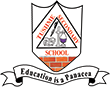 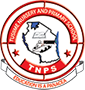 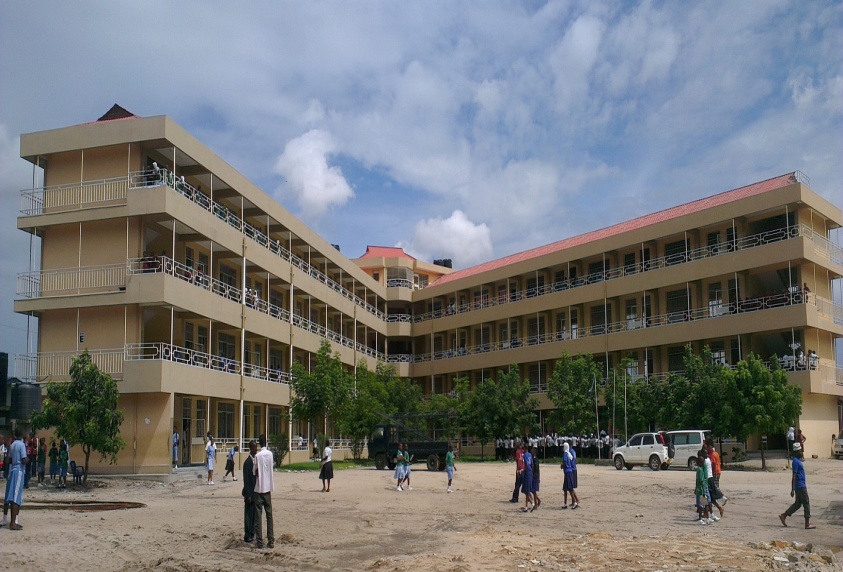 			"The Centre of Academic Excellence"1.0  	INTRODUCTION Tusiime Schools comprise Pre- Primary, Primary and Secondary Schools . The schools  are owned by a private company "Tusiime Holdings (T) Limited". It  was officially  founded in 1999 from private investors and parents’ initiatives. The Schools  are located off Mandela road 5 km from the Segerea prison junction and 8km  from the city centre. They are on an 8.5 acre piece of land at Plot No. 47 Tabata Industrial Area and Plot No. 827 Block H, Segerea Ward – Ilala District.Since 1999 Tusiime schools have been gradually expanding and as of now the schools enrolls about 450 Nuresry pupils, 1650 Primary pupils and 1750 secondary students. In terms of staff, Tusiime Holdings (T) Limited employs around 400 teaching, administrative and support staffs. 	Tusiime schools are  inclusive  which offer quality primary and secondary education  following our national curriculum.  The education provided under the revised competence based curriculum exposes graduate to an international market and challenges. 1. 1  	VISION: To be a quality education provider with high academic standards.1.2   	MISSION: To create and disseminate knowledge and develop skills and 	attitudes that 	meet labour market and development challenges locally and globally.1.3   	SCHOOL  OBJECTIVES : To complement government initiatives by  providing affordable quality education to young Tanzanians.To promote competitive education of pupils/students considering in line with the needs of our country.To offer quality education  that intends to develop young Tanzanians to became critical, self reflective and who value humanity and respect Nation values.To inculcate the culture and strong sense of ambition and determination among  young Tanzanians, inspire and equip them with leadership skills and attitude.1.4   	SCHOOL OBJECTIVES AND GOVERNMENT POLICIES	The education provided at Tusiime concurs and is in line with the National 	Education Policies and/or National Education Act, Tanzania Development Vision 	(Vision 	2025), Tanzania is pursuing through translating it in the  	MKUKUTA 	(National  	Economic growth and poverty eradication/alleviation), The Big Results 	Now and  the 	Millenium Development Goals (MDG) aimed at elevating Tanzania to 	middle income 	countries of the world by eradicating poverty, illiteracy and 	diseases. 	Eventually, Tusiime moulds competitive  citizens  who will be able to make a 	better 	livelihood and be true patriots of our country and uphold our national 	culture 	(responsible and accountable). 1.5   	WINNING STRATEGY	Tusiime strives to provide education that will produce graduates who will 	support the 	social and economic transformation of Tanzanians and the 	National economy in general. 	With its vision “To provide the possible highest  quality education to children 	at an 	affordable cost”; It has remained a 	school of  attainable qualities.	The school program is designed so that all  pupils and students have a solid 	academic foundation and are well-prepared to perform in a demanding higher 	education environment. It's the excellence performance that promote the 	school and 	create competition in acquiring the chances.	In fulfilling the set targets and objectives, the schools’ management team 	and 	the Board of Directors are ready:To study the market around and determine the magnitude of the competition thus developing winning strategies in order to remain at the top always. What do parents want and expect from us ,is what we offer.To cultivate good working relations between the Management and (Human Resource) Staff. Improvement of the usage of ICT and state of the art in the course of providing education. Ensure supply of teaching and learning materials.Create good linkage and cooperation with education stake holders.Adapt to participatory leadership approach.1.6	OUR VALUES	In both our academic and pastoral program, we aim to foster the following. 		Belief in oneself: 	Integrity, independence, courage, endeavor, reflection and self confidence. 	Belief in others: 	Trust appreciation, consultation, understanding, generosity 	of spirit, respect and 	tolerance. 	Commitment to learning: 	An enthusiasm for and love of learning 	Commitment to the community: 	Participation, service responsibility, 	leadership, initiative, compassion and 	commitment to equality. 	Respect: We respect and value those we work with and the contribution that they make. 	Integrity: We act fairly and openly in all we do 	Service: We put our clients and customers at the centre  of what we do	Excellence: We use our energy, skills and resources to deliver the best sustainable 	results.	Stewardship: We are passionate about  leaving things better than we found 	them 	forward looking strategies  Implementing the Big Results Now program	To maintain the green colour position in the winning  rank increase 	education 	research and publication to enhance teachers' competence.1.7    	SCHOOL MANAGEMENT	The school is owned by Tusiime Holdings (T) Limited and managed by the 	board 	of  directors. The day to day activities are overseen by the Managing 	Director who 	is assisted by  the Manager under whom three branches of 	administration demarcate the 	Nursery,  Primary  and  the  Secondary schools. 	Each is headed by the Head of 	School,  assisted by his/her deputy. Under 	operational level comes the Academic 	masters with their 	assistants. In 	addition, the Manager’s office has a monitoring 	department which acts as an 	internal audit to ensure effective implementation and 	supervision  of teaching and learning processes. 	The schools’ management also involves parents through parents’ committee 	and 	school board. 2.0 	TUSIIME NURSERY AND PRIMARY SCHOOL2.1	SUBJECT TAUGHTPre-primary : The focus is in Reading, Writing in English and Kiswahili, 			   Numbers, Listening   Science and Sports and Games	Primary : Maths, English, Kiswahili, Science, Geography, Civics, History, 			V/Skills, PDS, Computer, French.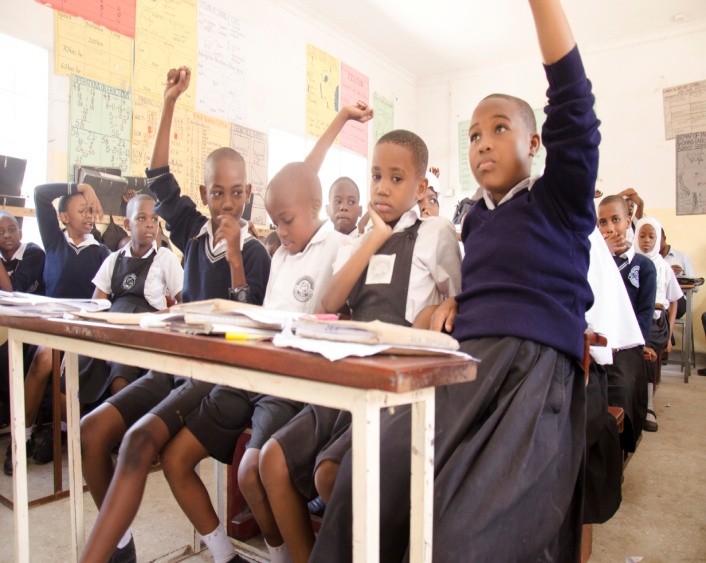 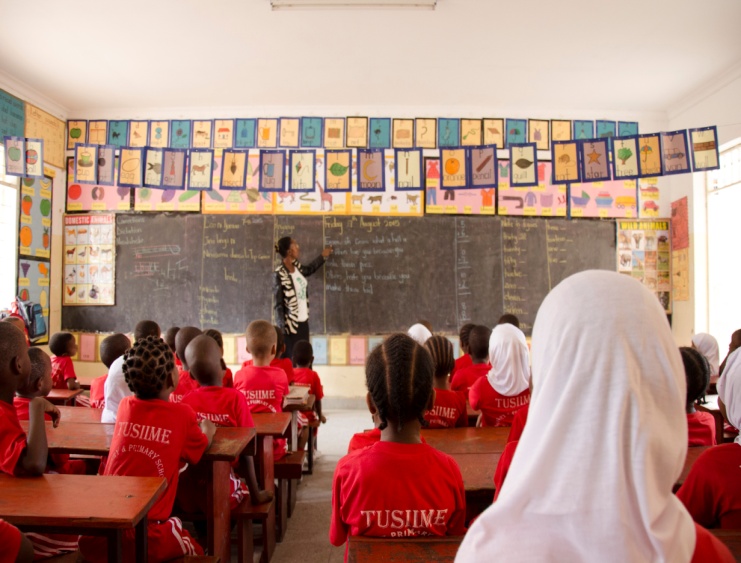             Tusiime pupils in classroom2.2	 SCHOOL CALENDERThere are two major terms  for Nursery and primary schools;  January to June and July to December. There are two breaks; June and December, with short breaks in March and September.2.3 	ADMISSION SYSTEM AND PROCEDURESThe admission in Primary  school is selective while in Nursery is not selective.  	Admission season starts in October  and ends in December; but because of 	some 	reasonable and special cases, pupils  can be admitted any time of the 	year. 2.4	ACADEMIC PERFOMANCE	Tusiime Nursery and  Primary school has been  achieving high academic 	excellence for 	more than a decade. The outstanding performance is what 	draws parents all over the 	country to bring their children at Tusiime. Below, is a table demonstrating our 	Primary seven national examaination results from 	2008 to date; indicating the school 	position at district, regional and national levels. 	Table 1: Tusiime Primary School Performance for the last  Seven Years.	Other  remarkable records:In 2012, over 90 % of the pupils who completed primary seven scored an average of ‘A’  and only one candidate hed ‘B’ . The school also produced the best 10 boys and 7 girls in Tanzania.The same record was repeated in 2013, with 158 candidates the highest number among the best ten schools in Tanzania, the school was in  the second position country wide with the general average score of 230 out of 250 producing the 10 best girls and 10 best boys in Tanzania.Primary four National examination results for last ten years have been commendable. Our school has always been leading at District and Regional levels.2.5	EDUCATION  OPPOTURNITY	Education Opportunity (EP)This is an international organization that has registered Tusiime as one of its member. It promotes better education in developing countries through supply of learning and teaching materials of high quality including story books, illustration, laboratory equipment and all other required materials.EP always ensure schools make use of such materials through regular monitoring through pupils tests. Through EP our pupils in Nursery and Primary schools and their teacher have been in position to simplify and consolidate learning and teaching using required teaching and learning resources thus improving the academic performance.  3.0	TUSIIME SECONDARY SCHOOL (TSS)Tusiime Secondary school which is a comercial bias officially started in 2006 with an aim of enabling our primary school leavers access better and quality secondary education. It was also geared towards increasing access to better secondary education to our children. In 2009, Advance Certificate of Secondary Education was officiated with almost all combinatios. At present TSS enrolls around 1750 students from Form I to form VI. The school follows our  national curriculum.3.1	SUBJECT TAUGHTOrdinary Certificate of Secondary Education: Basic Maths, Additional Maths, English, English literature, Physics, Chemistry, History, Civics, Kiswahili, French, ICT, Biology, Book Keeping, Commerce.Advanced Certificate of Secondary Education offers the following combinations:  Science:	PCB, PCM, PGM, CBG, Business: 	ECA, EGM, Arts: 		HGL, HKL, HGE and HGK. 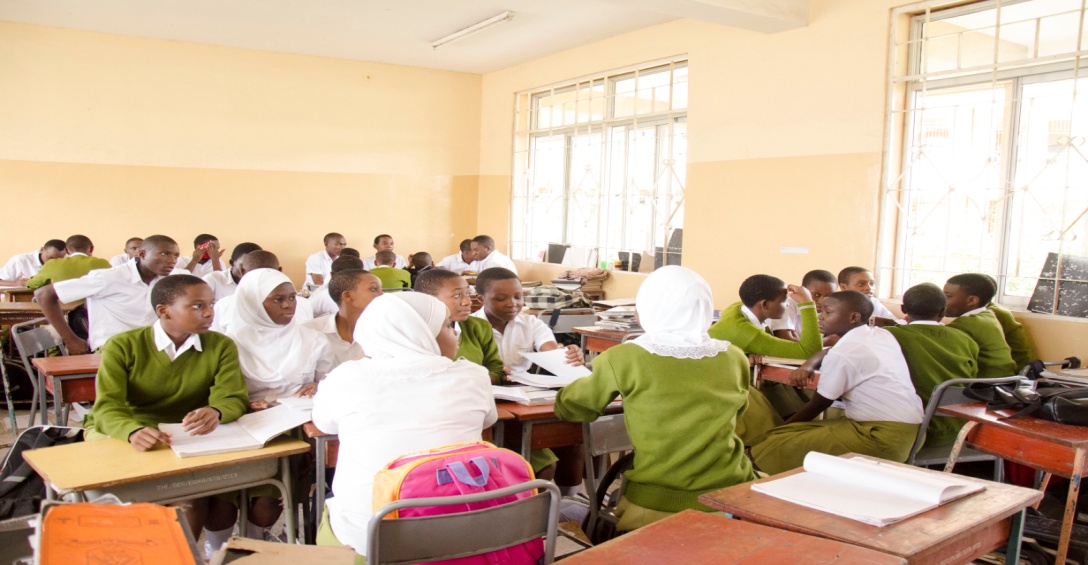 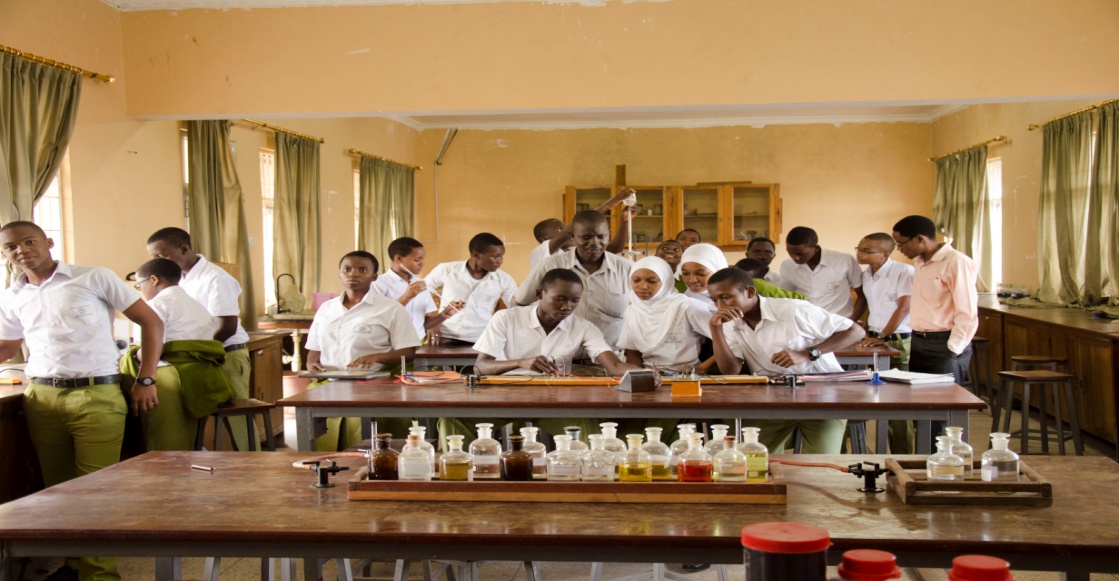 Secondary students in classroom/ Laboratory3.2	SCHOOL CALENDERThere are two major terms  for O' Level -January to June and July to December . There are two breaks; June and December, with short breaks in March and September. For A' Level the school calender starts July to December and January to June. It is also  followed by two break and short breaks. 3.3 	ADMISSION SYSTEM AND PROCEDURESThe admission in TSS school is selective.  For O' Level admission season starts in October  and ends in December. For A'Level admission season starts in February and ends in June, but because of some reasonable and special cases, students  can be admitted any time of the year in non candidate classes.3.4	SUPPORT SERVICES FOR OUR LEARNERSTusiime Schools offer quality support services for pupils and students to make their life at school better. These include: Medical Services, Transport,(transpoting around 1000 pupils daily), Clean and safe water, balanced diet, enough classrooms with maximum capacity of 40 students each, good dormitories (accomodating around 2300 pupils and students),  sports and games, electricity, laboratory, library, computer laboratory and dining hall. 	ACADEMIC PERFOMANCETSS has been perfoming well in all examinations that have been administered at School level, District, Regional and National levels. Below are tables indication TSS academic performance for Form Two, Form Four and Form Six National  Examination Results in the last few years.	Table 2: Form Two National Examination Results   	Table 3:  	Ordinary Certificate of Secondary Education National Examination Results	FORM IV:                   	Table 4:         Tusiime Advanced Certificate of Secondary Education National Examination Results        FORM VI:NB: In all National examanination results our students have been scoring division one and two for the last three years for Form IV and only division I, II and III for A' Level. Further more our A' Level candidates have all been performing well to join different Colleges and Universities in Tanzania and abroad.4. 0 	 PARENTS  AND  SCHOOL DEVELOPMENT	Parents have played an important role in the development of Tusiime Schools. Their 	material and moral support has always given us strength to 	work even harder to ensure 	that the education we provide to learners meet their expectations. To ensure their 	active 	involvement, the following ways are involved.4. 1	Parents visitation	It does not end just by paying the school fees, but parents are invited to visit  their 	children  and assess their progress. It is through this event where parents 	discuss with 	teachers about their pupils’/students’ progress.4.2	Parent  School Committee	The school committee is appointed by the parents and it involves parents, 	teachers, 	pupils, government education officials and other stake holders. It's major responsibility is to receive and discuss Primary school progressive report,   advise the management  on issues  that foster the development of Tusiime Schools.4.3	The school Board for Secondary School.	The school  board which has to be approved by the 	Commissioner of Education	comprises of owner of the school, representative from the 	Regional Commissioner, 	Head of school, Regional Education Officer, teachers representative and parents. It's responsibility is to receive and discuss Secondary school progressive report. Recommend or/and advise the management on issues that foster the development of Tusiime schools.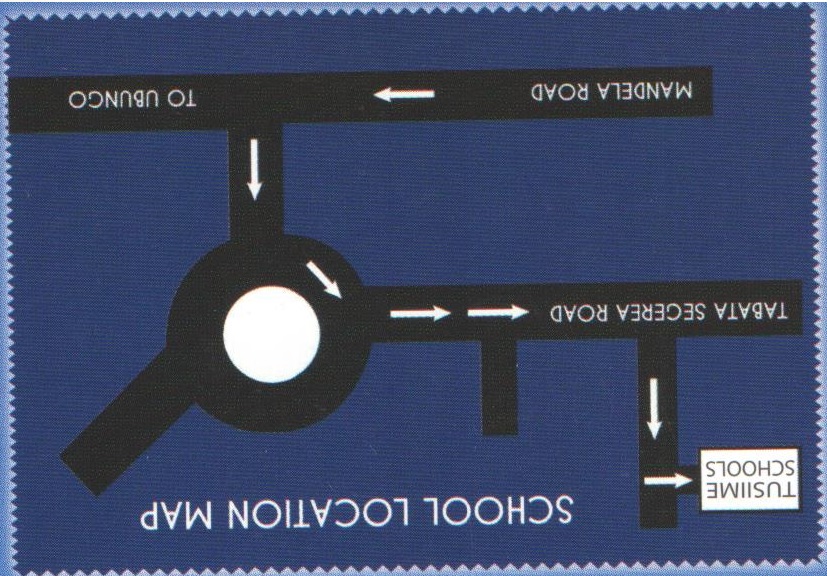 Ongoing School Development Projects:Following government commitment to improve quality of education as advocated in new Education Policy of 2014, the school management has embarked on three projects which are geared towards improving quality of educationExpansion of school library and laboratoriesThis project aims at improving the teaching and learning of science subjects within the school and also ensuring the availability and effective use of teaching and learning resources. This will also ensure students acquire required knowledge, skills and attitudes to meet expectations of labour marketsHowever, this project is not complete and it requires some furniture, books especially for science subjects, laboratory equipments and sound systems.The pictures bellow illustrate the stage that we have reached in terms of construction: 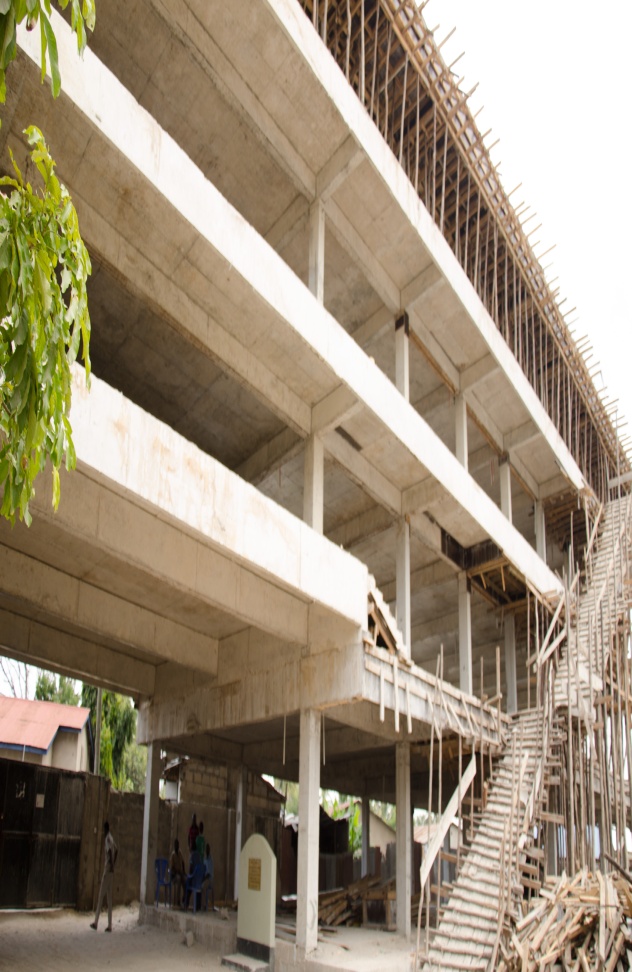 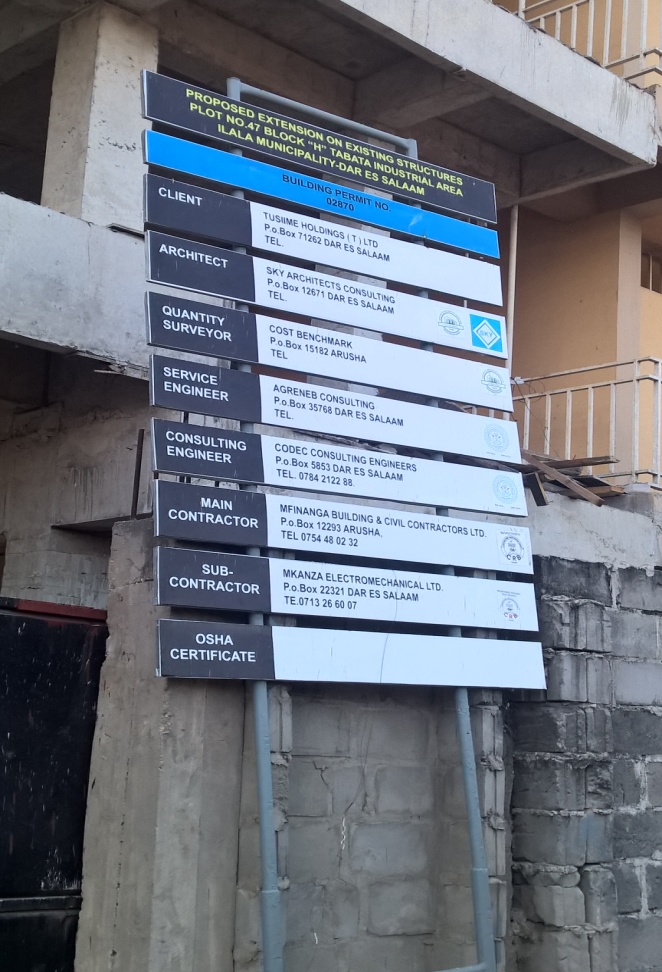 In service teacher education and development This min project aims at improving teachers pedagogical competencies in all subjects to meet the requirements of learner centered teaching and learning. The school is conducting in house training, refresher courses in areas of lesson planning, teaching methods and techniques, classroom management, assessment and evaluation. The monitoring department within the school coordinates the implementation of this project. However, the capacity of monitoring department to conduct these in service training is limited in terms of e-learning resources like computers, and over head projectors. Any support in area will be highly appreciatedEnglish language improvement in the schoolThis project aims at improving the use of English language as a medium of instruction within our schools and the teaching of English subject in classrooms. The focus is on assisting our teachers to be able to teach well the four language skills; reading, writing, speaking and listening. However, given that English is a third language to most Tanzanians and scarcity of resources and skills, this project requires extra support to make it successful.RANKING YEARSYEARSYEARSYEARSYEARSRANKING 2008	200920102011201220132014DISTRICT LEVEL     1    87188 191   1129    1   99   1101REGIONAL LEVEL     1  129	    1  486   1506NATIONAL LEVEL YEARSNUMBER OF STUDENTSSCHOOL AVERAGESCHOOL RANKING20072470 - B20086266 - B200910061 - B201018168 - B201118962 - B201220568 - B201320479 - B2014255DISTINCTIONRANKING YEARSYEARSYEARSYEARSYEARSRANKING 200920102011201220132014NUMBER OF CANDIDATES7682128164154208REGIONAL RANKING NATIONAL RANKING RANKINGYEARSYEARSYEARSYEARSYEARSRANKING20112012201320142015NUMBER OF CANDIDATES61190239221389REGIONAL LEVELNATIONAL LEVEL